Jakarta, Mengetahui, 										Ketua Program Studi,								Dosen Pengampu,Ahmad Fuad, S.Sn., M.Ds.								Dipl.-Des. Christophera R. Lucius, S.T., M.A.EVALUASI PEMBELAJARANKomponen penilaian :Kehadiran = 20 %Evaluasi 1 = 20 %Evaluasi 2 = 20%UTS = 20 %UAS = 20 %Jakarta, Mengetahui, 										Ketua Program Studi,								Dosen Pengampu,Nama dan tanda tangan								Nama dan tanda tangan				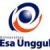 RENCANA PEMBELAJARAN SEMESTER GANJIL 2016/2017RENCANA PEMBELAJARAN SEMESTER GANJIL 2016/2017RENCANA PEMBELAJARAN SEMESTER GANJIL 2016/2017RENCANA PEMBELAJARAN SEMESTER GANJIL 2016/2017RENCANA PEMBELAJARAN SEMESTER GANJIL 2016/2017RENCANA PEMBELAJARAN SEMESTER GANJIL 2016/2017RENCANA PEMBELAJARAN SEMESTER GANJIL 2016/2017RENCANA PEMBELAJARAN SEMESTER GANJIL 2016/2017RENCANA PEMBELAJARAN SEMESTER GANJIL 2016/2017PROGRAM STUDI DESAIN KOMUNIKASI VISUAL - FAKULTAS DESAIN dan INDUSTRI KREATIF PROGRAM STUDI DESAIN KOMUNIKASI VISUAL - FAKULTAS DESAIN dan INDUSTRI KREATIF PROGRAM STUDI DESAIN KOMUNIKASI VISUAL - FAKULTAS DESAIN dan INDUSTRI KREATIF PROGRAM STUDI DESAIN KOMUNIKASI VISUAL - FAKULTAS DESAIN dan INDUSTRI KREATIF PROGRAM STUDI DESAIN KOMUNIKASI VISUAL - FAKULTAS DESAIN dan INDUSTRI KREATIF PROGRAM STUDI DESAIN KOMUNIKASI VISUAL - FAKULTAS DESAIN dan INDUSTRI KREATIF PROGRAM STUDI DESAIN KOMUNIKASI VISUAL - FAKULTAS DESAIN dan INDUSTRI KREATIF PROGRAM STUDI DESAIN KOMUNIKASI VISUAL - FAKULTAS DESAIN dan INDUSTRI KREATIF PROGRAM STUDI DESAIN KOMUNIKASI VISUAL - FAKULTAS DESAIN dan INDUSTRI KREATIF UNIVERSITAS ESA UNGGULUNIVERSITAS ESA UNGGULUNIVERSITAS ESA UNGGULUNIVERSITAS ESA UNGGULUNIVERSITAS ESA UNGGULUNIVERSITAS ESA UNGGULUNIVERSITAS ESA UNGGULUNIVERSITAS ESA UNGGULUNIVERSITAS ESA UNGGULMata kuliahMata kuliahMata kuliah:TIPOGRAFI APLIKASITIPOGRAFI APLIKASITIPOGRAFI APLIKASIKode MKKode MK:DVT 323Mata kuliah prasyaratMata kuliah prasyaratMata kuliah prasyarat:Tipografi DasarTipografi DasarTipografi DasarBobot MKBobot MK:3 SKSDosen PengampuDosen PengampuDosen Pengampu:Dipl.-Des. Christophera R. Lucius, S.T., M.A.Dipl.-Des. Christophera R. Lucius, S.T., M.A.Dipl.-Des. Christophera R. Lucius, S.T., M.A.Kode DosenKode Dosen:6465Alokasi WaktuAlokasi WaktuAlokasi Waktu:Teori 14x50 menit dan Praktikum 14x100 menitTeori 14x50 menit dan Praktikum 14x100 menitTeori 14x50 menit dan Praktikum 14x100 menitTeori 14x50 menit dan Praktikum 14x100 menitTeori 14x50 menit dan Praktikum 14x100 menitTeori 14x50 menit dan Praktikum 14x100 menitTeori 14x50 menit dan Praktikum 14x100 menitCapaian PembelajaranCapaian PembelajaranCapaian Pembelajaran:Mahasiswa mampu merinci berbagai terminologi dalam desain layout yang menyusun desain publikasi.Mahasiswa mampu menunjukan elemen-elemen layout yang menyusun berbagai jenis desain publikasi.Mahasiswa mampu menggunakan berbagai aplikasi dalam tipografi untuk suatu desain publikasi.Mahasiswa mampu merinci berbagai terminologi dalam desain layout yang menyusun desain publikasi.Mahasiswa mampu menunjukan elemen-elemen layout yang menyusun berbagai jenis desain publikasi.Mahasiswa mampu menggunakan berbagai aplikasi dalam tipografi untuk suatu desain publikasi.Mahasiswa mampu merinci berbagai terminologi dalam desain layout yang menyusun desain publikasi.Mahasiswa mampu menunjukan elemen-elemen layout yang menyusun berbagai jenis desain publikasi.Mahasiswa mampu menggunakan berbagai aplikasi dalam tipografi untuk suatu desain publikasi.Mahasiswa mampu merinci berbagai terminologi dalam desain layout yang menyusun desain publikasi.Mahasiswa mampu menunjukan elemen-elemen layout yang menyusun berbagai jenis desain publikasi.Mahasiswa mampu menggunakan berbagai aplikasi dalam tipografi untuk suatu desain publikasi.Mahasiswa mampu merinci berbagai terminologi dalam desain layout yang menyusun desain publikasi.Mahasiswa mampu menunjukan elemen-elemen layout yang menyusun berbagai jenis desain publikasi.Mahasiswa mampu menggunakan berbagai aplikasi dalam tipografi untuk suatu desain publikasi.Mahasiswa mampu merinci berbagai terminologi dalam desain layout yang menyusun desain publikasi.Mahasiswa mampu menunjukan elemen-elemen layout yang menyusun berbagai jenis desain publikasi.Mahasiswa mampu menggunakan berbagai aplikasi dalam tipografi untuk suatu desain publikasi.Mahasiswa mampu merinci berbagai terminologi dalam desain layout yang menyusun desain publikasi.Mahasiswa mampu menunjukan elemen-elemen layout yang menyusun berbagai jenis desain publikasi.Mahasiswa mampu menggunakan berbagai aplikasi dalam tipografi untuk suatu desain publikasi.SESIKEMAMPUANAKHIRKEMAMPUANAKHIRMATERI PEMBELAJARANMATERI PEMBELAJARANBENTUK PEMBELAJARAN SUMBER PEMBELAJARANSUMBER PEMBELAJARANINDIKATORPENILAIANINDIKATORPENILAIANINDIKATORPENILAIAN1Mahasiswa mampu menjelaskan aplikasi tipografi dalam ber-bagai desain publikasi.Mahasiswa mampu menjelaskan aplikasi tipografi dalam ber-bagai desain publikasi.Pengenalan Tipografi Aplikasi dalam desain publikasiPengenalan Tipografi Aplikasi dalam desain publikasiCeramahMedia pembelajaranJury, David. 2006. What is Typography. Switzerland:  RotoVision. Pp. 8-69.Jury, David. 2006. What is Typography. Switzerland:  RotoVision. Pp. 8-69.Deskripsi Materi Evaluasi PenilaianDeskripsi Materi Evaluasi PenilaianDeskripsi Materi Evaluasi Penilaian2Mahasiswa mampu menjelaskan bentuk desain layout dalam berbagai desain publikasi.Mahasiswa mampu menjelaskan bentuk desain layout dalam berbagai desain publikasi.Tinjauan desain layout dalam desain publikasi.Tinjauan desain layout dalam desain publikasi.CeramahSumbang saranBhaskaran, Lakshmi. 2006. What is Publication Design.  Switzerland: RotoVision. Pp. 6-11. Bhaskaran, Lakshmi. 2006. What is Publication Design.  Switzerland: RotoVision. Pp. 6-11. BookAnnual Report Magazine Brochure Catalog BookAnnual Report Magazine Brochure Catalog BookAnnual Report Magazine Brochure Catalog 3Mahasiswa mampu mengidentifikasi berbagai aplikasi dari dari terminologi dalam desain layout.Mahasiswa mampu mengidentifikasi berbagai aplikasi dari dari terminologi dalam desain layout.Layout design - 1: Terminologi dalam desain layout.Layout design - 1: Terminologi dalam desain layout.CeramahDiskusiBhaskaran, Lakshmi. 2006. What is Publication Design.  Switzerland: RotoVision. Pp. 52-73. Fawcett-Tang, Roger. 2005. Experimental Formats.  Switzerland: RotoVision. Pp. 8-35.Bhaskaran, Lakshmi. 2006. What is Publication Design.  Switzerland: RotoVision. Pp. 52-73. Fawcett-Tang, Roger. 2005. Experimental Formats.  Switzerland: RotoVision. Pp. 8-35.FormatAplikasi format GridAplikasi Grid Body textFormatAplikasi format GridAplikasi Grid Body textFormatAplikasi format GridAplikasi Grid Body textSESIKEMAMPUANAKHIRKEMAMPUANAKHIRMATERI PEMBELAJARANMATERI PEMBELAJARANBENTUK PEMBELAJARAN SUMBER PEMBELAJARANSUMBER PEMBELAJARANINDIKATORPENILAIANINDIKATORPENILAIANINDIKATORPENILAIAN4Mahasiswa mampu mencirikan berbagai aplikasi dari elemen dalam desain layout.Mahasiswa mampu mencirikan berbagai aplikasi dari elemen dalam desain layout.Layout design - 2: Elemen dalam desain layout.Layout design - 2: Elemen dalam desain layout.CeramahDiskusiBhaskaran, Lakshmi. 2006. What is Publication Design.  Switzerland: RotoVision. Pp. 52-73. Rustan, Surianto. 2009. Layout: Dasar dan Penerapannya. Jakarta: Gramedia. Pp. 28-52.Bhaskaran, Lakshmi. 2006. What is Publication Design.  Switzerland: RotoVision. Pp. 52-73. Rustan, Surianto. 2009. Layout: Dasar dan Penerapannya. Jakarta: Gramedia. Pp. 28-52.Judul Keterangan NavigasiBody textJudul Keterangan NavigasiBody textJudul Keterangan NavigasiBody text5Mahasiswa mampu menilai bentuk desain layout dalam berbagai studi kasus desain publikasi.Mahasiswa mampu menilai bentuk desain layout dalam berbagai studi kasus desain publikasi.Evaluasi 1: Studi kasusEvaluasi 1: Studi kasusCeramahSimulasi------Book Annual Report Magazine Brochure Catalog ProgramBook Annual Report Magazine Brochure Catalog ProgramBook Annual Report Magazine Brochure Catalog Program6Mahasiswa mampu mengkonsepkan desain layout dalam berbagai bentuk experimental layout.Mahasiswa mampu mengkonsepkan desain layout dalam berbagai bentuk experimental layout.Experimental layout - 1: book, annual report, magazine.Experimental layout - 1: book, annual report, magazine.CeramahDiskusiBhaskaran, Lakshmi. 2006. What is Publication Design.  Switzerland: RotoVision. Pp. 88-129.Rustan, Surianto. 2009. Layout: Dasar dan Penerapannya. Jakarta: Gramedia. Pp. 87-138.Bhaskaran, Lakshmi. 2006. What is Publication Design.  Switzerland: RotoVision. Pp. 88-129.Rustan, Surianto. 2009. Layout: Dasar dan Penerapannya. Jakarta: Gramedia. Pp. 87-138.Book Annual Report MagazineBook Annual Report MagazineBook Annual Report Magazine7Mahasiswa mampu menyusun desain layout dalam berbagai bentuk experimental layout.Mahasiswa mampu menyusun desain layout dalam berbagai bentuk experimental layout.Experimental layout - 2: brochure, cata- log, program.Experimental layout - 2: brochure, cata- log, program.CeramahDiskusiBhaskaran, Lakshmi. 2006. What is Publication Design.  Switzerland: RotoVision. Pp. 88-129.Rustan, Surianto. 2009. Layout: Dasar dan Penerapannya. Jakarta: Gramedia. Pp. 87-138.Bhaskaran, Lakshmi. 2006. What is Publication Design.  Switzerland: RotoVision. Pp. 88-129.Rustan, Surianto. 2009. Layout: Dasar dan Penerapannya. Jakarta: Gramedia. Pp. 87-138.Brochure Catalog ProgramBrochure Catalog ProgramBrochure Catalog Program8Mahasiswa mampu menganalisis berbagai terminologi macrotypography untuk sebuah book design.Mahasiswa mampu menganalisis berbagai terminologi macrotypography untuk sebuah book design.Book design project: Planning phase-1 (macro typography).Book design project: Planning phase-1 (macro typography).CeramahDiskusiBhaskaran, Lakshmi. 2006. What is Publication Design.  Switzerland: RotoVision. Pp. 52-73. Fawcett-Tang, Roger. 2005. Experimental Formats.  Switzerland: RotoVision. Pp. 8-35.Bhaskaran, Lakshmi. 2006. What is Publication Design.  Switzerland: RotoVision. Pp. 52-73. Fawcett-Tang, Roger. 2005. Experimental Formats.  Switzerland: RotoVision. Pp. 8-35.Brainstorming Studi literatur KeywordFormat FontBrainstorming Studi literatur KeywordFormat FontBrainstorming Studi literatur KeywordFormat FontSESIKEMAMPUANAKHIRKEMAMPUANAKHIRMATERI PEMBELAJARANMATERI PEMBELAJARANBENTUK PEMBELAJARAN SUMBER PEMBELAJARANSUMBER PEMBELAJARANINDIKATORPENILAIANINDIKATORPENILAIANINDIKATORPENILAIAN9Mahasiswa mampu memilih berbagai terminologi micro typography untuk sebuah book design.Mahasiswa mampu memilih berbagai terminologi micro typography untuk sebuah book design.Book design project: Planning phase-2 (micro typography).Book design project: Planning phase-2 (micro typography).CeramahDiskusiFriedl, Friedrich, Nicolaus Ott dan Bernard Stein. 1998.  Typography: when, who, how. Köln: Könemann VerlaggeschelLschaft.Jury, David. 2006. What is Typo-graphy. Switzerland:  RotoVision.Friedl, Friedrich, Nicolaus Ott dan Bernard Stein. 1998.  Typography: when, who, how. Köln: Könemann VerlaggeschelLschaft.Jury, David. 2006. What is Typo-graphy. Switzerland:  RotoVision.Grid WarnaText ImageElemenGrid WarnaText ImageElemenGrid WarnaText ImageElemen10Mampu menyusun berbagai terminologi macro typography dalam sebuah book design.Mampu menyusun berbagai terminologi macro typography dalam sebuah book design.Book design project: Concept phase-1 (macro typography).Book design project: Concept phase-1 (macro typography).CeramahDiskusiBhaskaran, Lakshmi. 2006. What is Publication Design.  Switzerland: RotoVision. Pp. 52-73. Fawcett-Tang, Roger. 2005. Experimental Formats.  Switzerland: RotoVision. Pp. 8-35.Bhaskaran, Lakshmi. 2006. What is Publication Design.  Switzerland: RotoVision. Pp. 52-73. Fawcett-Tang, Roger. 2005. Experimental Formats.  Switzerland: RotoVision. Pp. 8-35.Anatomi Konsep grid Konsep text Konsep image Daftar isiAnatomi Konsep grid Konsep text Konsep image Daftar isiAnatomi Konsep grid Konsep text Konsep image Daftar isi11Mahasiswa mampu merancang berbagai terminologi micro typography dalam sebuah book design.Mahasiswa mampu merancang berbagai terminologi micro typography dalam sebuah book design.Book design project: Concept phase-2 (micro typography).Book design project: Concept phase-2 (micro typography).CeramahDiskusiFriedl, Friedrich, Nicolaus Ott dan Bernard Stein. 1998.  Typography: when, who, how. Köln: Könemann VerlaggeschelLschaft.Jury, David. 2006. What is Typo-graphy. Switzerland:  RotoVision.Friedl, Friedrich, Nicolaus Ott dan Bernard Stein. 1998.  Typography: when, who, how. Köln: Könemann VerlaggeschelLschaft.Jury, David. 2006. What is Typo-graphy. Switzerland:  RotoVision.Body text Visual Keterangan Navigasi AnatomiBody text Visual Keterangan Navigasi AnatomiBody text Visual Keterangan Navigasi Anatomi12Mahasiswa mampu menilai terminologi macro dan micro typography dalam sebuah book design.Mahasiswa mampu menilai terminologi macro dan micro typography dalam sebuah book design.Evaluasi 2: Perencanaan dan perancangan proyek desain buku.Evaluasi 2: Perencanaan dan perancangan proyek desain buku.CeramahSimulasi------Planning phase Concept phasePlanning phase Concept phasePlanning phase Concept phase13Mahasiswa mampu mengarahkan berbagai terminologi macro dan micro typography bagi karya book design.Mahasiswa mampu mengarahkan berbagai terminologi macro dan micro typography bagi karya book design.Book design project: Development phase-1Book design project: Development phase-1CeramahDemonstrasiFawcett-Tang, Roger. 2005. Experimental Formats.  Switzerland: RotoVision.Rivers, Charlotte. 2006. Innovation in Magazine Design. Singapore: Page One.Jury, David. 2006. What is Typo-graphy. Switzerland:  RotoVision. Friedl, Friedrich, Nicolaus Ott dan Bernard Stein. 1998.  Typography: when, who, how. Köln: Könemann VerlaggeschelLschaft.Fawcett-Tang, Roger. 2005. Experimental Formats.  Switzerland: RotoVision.Rivers, Charlotte. 2006. Innovation in Magazine Design. Singapore: Page One.Jury, David. 2006. What is Typo-graphy. Switzerland:  RotoVision. Friedl, Friedrich, Nicolaus Ott dan Bernard Stein. 1998.  Typography: when, who, how. Köln: Könemann VerlaggeschelLschaft.Macro typography Micro typographyMacro typography Micro typographyMacro typography Micro typography14Mahasiswa mampu merangkum berbagai terminologi macro dan micro typography bagi karya book design.Mahasiswa mampu merangkum berbagai terminologi macro dan micro typography bagi karya book design.Book design project: Development phase-2Book design project: Development phase-2CeramahDemonstrasiFawcett-Tang, Roger. 2005. Experimental Formats.  Switzerland: RotoVision.Rivers, Charlotte. 2006. Innovation in Magazine Design. Singapore: Page One.Jury, David. 2006. What is Typo-graphy. Switzerland:  RotoVision. Friedl, Friedrich, Nicolaus Ott dan Bernard Stein. 1998.  Typography: when, who, how. Köln: Könemann VerlaggeschelLschaft.Fawcett-Tang, Roger. 2005. Experimental Formats.  Switzerland: RotoVision.Rivers, Charlotte. 2006. Innovation in Magazine Design. Singapore: Page One.Jury, David. 2006. What is Typo-graphy. Switzerland:  RotoVision. Friedl, Friedrich, Nicolaus Ott dan Bernard Stein. 1998.  Typography: when, who, how. Köln: Könemann VerlaggeschelLschaft.Macro typography Micro typographyMacro typography Micro typographyMacro typography Micro typographySESIPROSE-DURBEN-TUKSEKOR > 77 ( A / A-)SEKOR  > 65(B- / B / B+ )SEKOR > 60(C / C+ )SEKOR > 45( D )SEKOR < 45( E )BOBOT1Progress testPresen-tasiMenjelaskan aplikasi tipografi dalam ber-bagai desain publikasi.234SESIPROSE-DURBEN-TUKSEKOR > 77 ( A / A-)SEKOR  > 65(B- / B / B+ )SEKOR > 60(C / C+ )SEKOR > 45( D )SEKOR < 45( E )BOBOT5Post testMenilai bentuk desain layout dalam berbagai studi kasus desain publikasi.678Post test91011121314